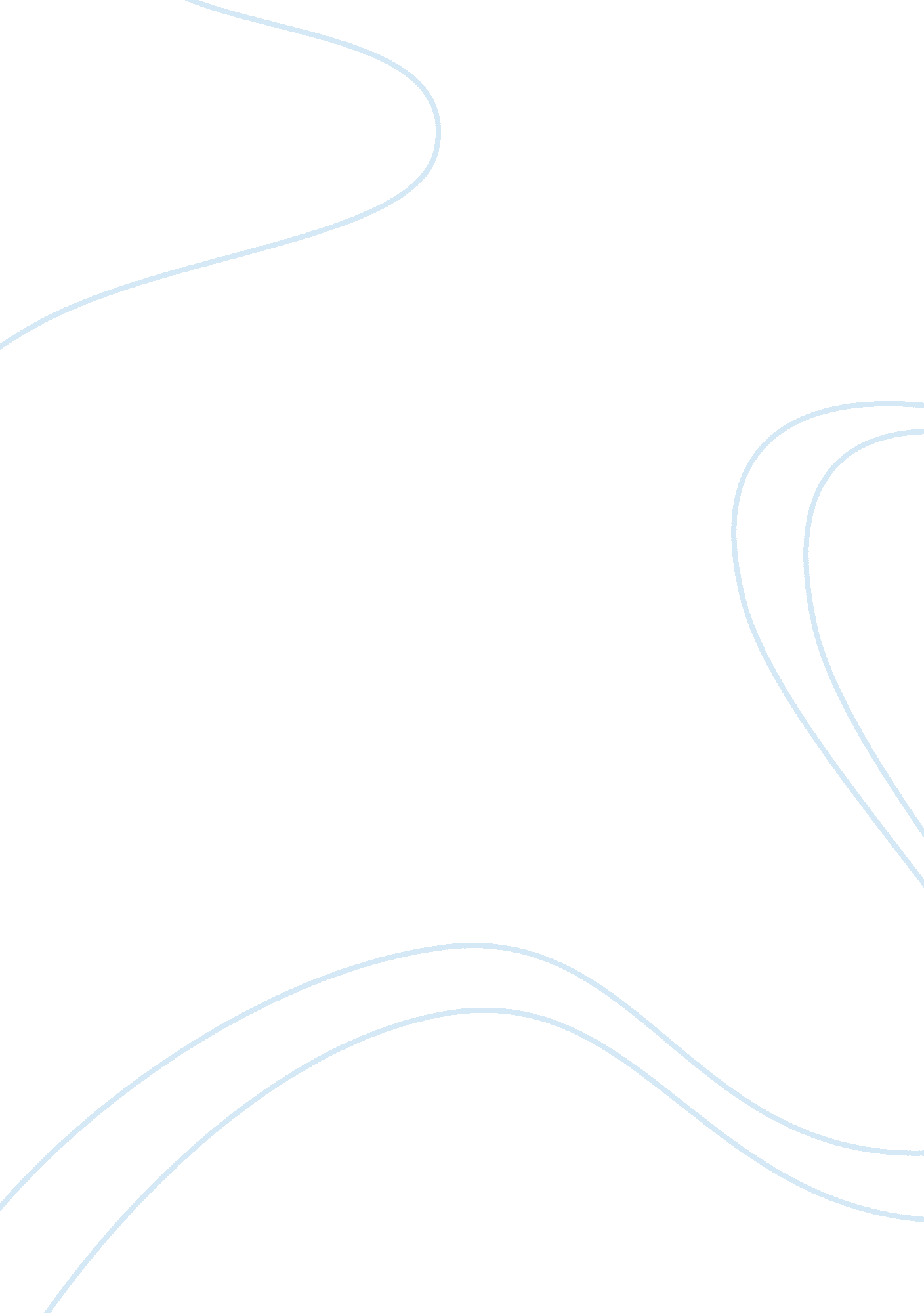 Sports utility car (slav)Business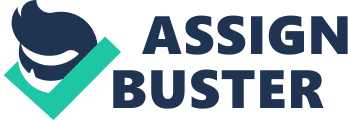 Further, Subs being associated with soccer moms, safety and conservatism withered Porch’s rand image and even led to face-t confrontations between Cayenne owners and Propose sports car owners who declined to accept Cayenne drivers as their Propose brothers. The community backlash intensified when Propose shift from the German handcrafted heritage of the brand desolateness manufacturing processes for the new model. Such negative online and offline buzzes critically challenged Mr.. Wedding’s decision to build Cayenne. In-depth Analysis of the Situation After 1992 under the leadership of Mr. . Widening, Propose had been through major turnarounds. Company limited its production to two models I. E. Propose 91 1 and Booster in 1996; which were almost at the maturity stage of product life cycle. Hence, there was a need for a new model series to sustain the sales and revenue stream. A Sports utility Car (SLAV) was chosen as the new product category pertaining to Its high demand in the U. S. ; representing a lucrative sales opportunities and being the car type that relates to Porch’s sporty image. Key Challenges faced by Cayenne During the course of Cayenne’s development and launch various major challenges ere posed to the company which endangered the new product’s success. The most prominent ones included: 1. Entering an Intensely Competitive Market 2. Expected Shift towards Smaller, Fuel-efficient Cars 3. Changing Brand Image 4. Displeased Propose Online Community 5. Escalating Capital Costs 6. Questioned Brand Credibility Analysis of the Cause and Effect of Each Issue 1 _ Entering an Intensely Competitive Market The SUB market all over the world presented an impressive increase in demand and the projected sales in the U. S. ND Europe were the highest among all other regions f the world. All the key competitors IncludingFord, Ionians, and BMW were either already playing in the market or already planning to enter with their unique value propositions; which suggested light truck market as a crowded one to compete in. Yet, the SUB market promised a quick Investment recovery and high growth prospects to the company. Consequently, this threat of competitors was cancelled out seeing the absorption capacity of the market. 2. Expected Shift towards Smaller, Fuel- efficient Cars Further, the heightening concerns about global warming activated the cultural critics. They debated over the escalating American consumerism for Subs and strongly recommended small, Tulle inclement cars gallant navy, nudge Ana Nell Tulle consuming Subs. Despite this, expect sales for Subs showed an upwards trend. Moreover, Cayenne captured 0. 03% market share of American and European market reflecting a good start. 3. Changing Brand Image Secondly, the brand was – since its inception – associated with speed, invulnerability, high-end and class. Therefore, adding an SUB to the product line challenged Porch’s brand image. The problem was not with the idea but it was the already cemented perception about SUB as a soccer mom’s car, feminism, family- orientation, conservatism and slow speed. This insulted the brand image and the enthusiasts were not at any cost ready to accept an SUB with a badge of Propose. Therefore, Propose had to put double efforts to erase the pre-existing SUB image and build the Cayenne’s new image as a faster, easy-to-handle and a fun car that sports car lovers will love. Next, the most sizzling issue was the displeased online community which comprised a major source of getting an insight of customers’ perception. The most prominent one was the Reenlist Community with a virtual fraternity of around 236, 000 members. The number of active enthusiasts on the forum was however only 10. 09% of the total number of Propose owners. Yet, the impact of their comments was amplified and started to damage the prospects of Cayenne’s success due to an offline spillover and their exaggeration by the press. The company needed to react to these ailing consumer perceptions about Subs or at least push back the community’s hostile response using different communication modes. 5. Escalating Capital Costs Ever increasing production costs forced the company to opt for the most cost effective production options to keep the breakable as low as decided I. E. Approximately 720 millions. Still, the planned capital expenditure was tripled during the course of Cayenne’s launch raising the breakable to $2. 631 billion. This means now Propose needed to sell 32, 769 units to achieve breakable which would take more than one year abiding by the per year’s targeted sales of 20, 000. According to my analysis, this issue had more terrible influence on the revenues than the hostile community response. Nonetheless, Porch’s responsive decisions like developing production plant from Usefulness to Leipzig; and partnering withVolkswagenfor the production of major components were of benefit in reducing the costs. Moreover, the German handcrafted heritage of Propose was replaced with Japanese automated assembly lines. 6. Questioned Brand Credibility The cost-effective measures stated above also had hidden side affects which raised questions on the credibility of Cayenne being a Porch’s product. The press constantly quoted the Reenlist activists doubted the production quality of Porch’s new model. Volkswagen was overly involved in production but the fact didn’t matter because the production of 911 was also subject to third-party partnerships, yet it is the Porch’s highest selling series. Furthermore, the most significant aspects like engine manufacturing, R&D, body shell work, assembly, quality control and distribution were still under Porch’s management; which were a positive indication to setsquare a ten Dragon’s crocodile TTY. Recommendations The Propose sports car owners were considered to be the key market segment for Cayenne but online enthusiasts reflected a terrible outrage against the SUB model. Thus, the core issue to be addressed was to alter the image of Subs from being clumsy, utility cars to the hereditary Porch’s speed car that exceeds the performance of 911 combined with spaciousness and power. Involve Propose Community by Arranging Enthusiast Gatherings This could be done by involving the community and educating them about the unique value proposition offered by Propose SUB models. Propose community events and gatherings present a good place to bring together the true representatives of the potential SUB customers. Here, the idea of launching an SUB could be discussed with Propose enthusiasts and their espouses should be used to gain authentic insights about the customers. Provide Cayenne Performance Review on Reliable Forums Further, it was noticed that people carving to buy Cayenne could not find honest reviews about the model’s performance; rather they only dealt with hateful, unjustified criticism on different forums. Test drives could be offered to prove the high performance capabilities of the model and testimonials of the driver should be spread through different communication channels to cater the knowledge needs of those potential customers. Moreover, using mainstream press to communicate the features of Cayenne could help counter the negative criticism and attract new potential enthusiasts. Promote Cayenne as a new Family Member Representing and endorsing Cayenne as a new Propose family member could also help to curtail the hostility of other Propose owners against Cayenne buyers. Promoting the sense of family will support the existence of Cayenne owners and give them a friendly welcome. Present Automated Plants as Core Strength Lastly, the question about maintaining the Propose heritage also needs to be catered. The Reenlist posts showed that people who visited the Leipzig plant were amazed to see the degree of automation; satisfied with the quality control measures and convinced that Cayenne complies with Porch’s quality standards. Therefore, arranging visits for the enthusiasts to witness the degree of sophistication at Cayenne’s production centers would definitely alter their ailing views about the company. In a nutshell, keeping the potential customers involved and educating them about the true intentions of the company is certainly the best way to earn their support and loyalty. 